DIRIGIDO A: familias con hijos en edad escolar (1)INSCRIPCIÓN Y PLAZO: hasta el día 29 de enero en el siguiente formulario: https://goo.gl/7PnV1pCOORDINACIÓN: Belén Martínez (CAREI) Tfno. 976713025CRITERIOS DE ADMISIÓN: orden de inscripción // capacidad de la sala (215 plazas). Se publicará el listado de admitidos en la página web del CAREI (www.carei.es) el día 31 de eneroLUGAR Y FECHA DE CELEBRACIÓN:  3 de febrero (sábado) // Instituto Aragonés de la Juventud (Calle Franco y López 4, 50005-ZARAGOZA)A las personas inscritas que además sean profesores registrados en DOCEO se les certificarán 5 horas de formaciónPonente: MARÍA ZABALA Es periodista, y se dedica a la comunicación desde hace 20 años. Es experta en Ciudadanía Digital, miembro asociado del Instituto de Ciudadanía Digital de Estados Unidos y embajadora DigCit en España. Imparte conferencias y talleres sobre educación en el buen uso de la tecnología y sobre cómo conseguir una convivencia saludable con el entorno digital. Es asesora en contenidos y organización de eventos sobre educación digital para diversas empresas e instituciones, y gestiona un blog llamado iWomanish que contiene información para familias y educadores, con recursos prácticos para inculcar un uso positivo de los entornos digitales.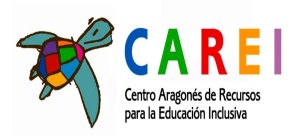 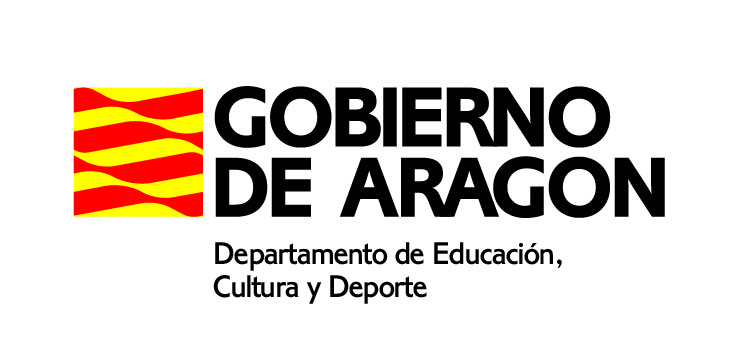 jornada formativa para familias:EDUCANDO A LOS FUTUROS CIUDADANOS DIGITALESTus hijos y la tecnología, ¿qué puedes hacer?La respuesta es: “mucho”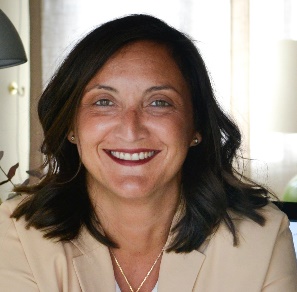 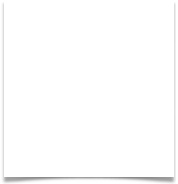 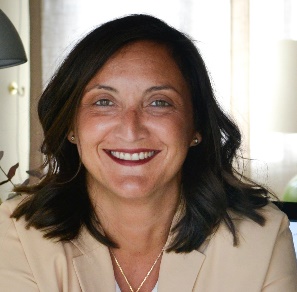 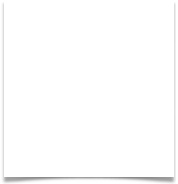 Charla –Taller-- Encuentro con María Zabala JUSTIFICACIÓN Vivimos en una sociedad conectada. Seamos o no grandes usuarios del mundo digital, todos tenemos algún tipo de identidad “online” y cada vez hacemos más tareas cotidianas utilizando wi-fi o 4G. Los peligros de la Red, el uso excesivo de los dispositivos, una exposición permanente a todo tipo de contenidos, el discurso del odio, las noticias falsas, la pérdida de comunicación, el cambio en el aprendizaje y en la forma de vivir y relacionarnos… Todas estas cosas nos afectan a mayores y pequeños.Ser padres y madres en tiempos de Internet es un reto al que varias generaciones nos enfrentamos de formas diferentes, en directo y bajo un escrutinio social y mediático constante. Escuchamos y leemos muchas noticias sobre adicción, peligros, sobreexposición, bullying, robo de identidad, violencia “online”… Y la mejor manera de evitar este aspecto negativo de la Red es afrontarlo en positivo y actuando. El papel de las familias es fomentar una convivencia saludable del hogar (los mayores y los pequeños) con la tecnología. No estamos educando a usuarios de pantallas. Estamos educando a los futuros ciudadanos digitales, que necesitarán de una serie de habilidades –algunas nuevas, otras muy conocidas por los que somos mayores- para vivir en el mundo global. Y el ciudadano digital empieza a educarse en casa. Con su familia.En estas sesiones hablaremos de por qué no hace falta ser informático para inculcar a los menores un uso seguro de la tecnología. Hablaremos de fomentar una vida conectada responsable, segura y positiva. Daremos recomendaciones sobre cómo guiar a nuestros hijos en su crecimiento frente a las pantallas.Repasaremos ideas sencillas, prácticas y sobre todo realistas que nos permitan acompañar a los niños, en función de su edad, mientras aprenden a manejarse en Internet.Nuestros hijos no tienen miedo ni pereza al mundo 2.0; son intuitivos,  prueban, experimentan y juegan. Somos nosotros, los adultos, sus padres y madres, los que sabemos más de la vida, los que tenemos experiencia y entendemos qué es la empatía, la paciencia, la cautela, la creatividad, y la colaboración. Por eso, porque sabemos más, nuestros hijos “conectados” nos necesitan implicados en su educación digital. El momento es AHORA.CONTENIDOS: 09.00 horas	Bienvenida y presentación.9:15 horas: Sesión 1   Planteamiento teóricoEducar en tiempos de InternetUn cambio de enfoque: de lo que nos preocupa a lo que queremos conseguir.Introducción a conceptos básicos que los padres y madres de familia deben conocer para implicarse en la vida digital de sus hijos.Preguntas y respuestas.horas	Pausa  11.45 horas	Sesión 2 - Planteamiento prácticoConecta con tus hijosRepaso a aspectos prácticos de la vida conectada de niños y adolescentes.Revisión de prácticas recomendables para introducir a los niños de forma gradual en el mundo tecnológico y para abrir espacios de conversación con los adolescentes sobre su vida digital.Preguntas y respuestas.13.45 horas Conclusión - Los futuros ciudadanos digitales. Todo empieza contigoDiálogo con el público - Lo que vivirán tus hijos y lo que puedes hacer tú para ayudarles a estar preparados.14.15 horas	Clausura de la jornada